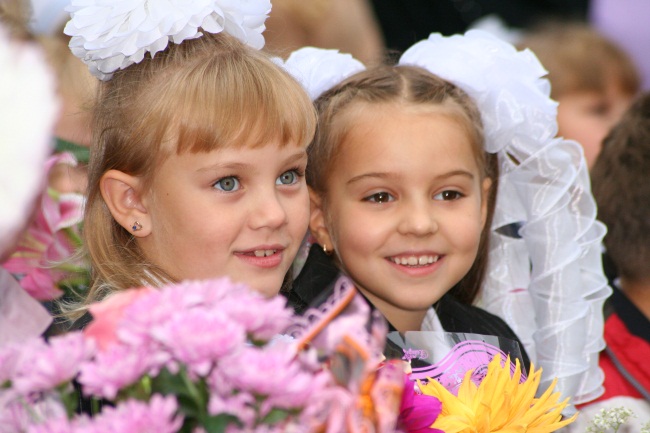 ПУБЛИЧНЫЙ ОТЧЁТ о деятельности Фонда «Развития и поддержки Гимназии №21 г. Кемерово»за период  25 сентября 2011 года – 27 августа 2012 года.	Фонд «Развития и поддержки Гимназии №21 г. Кемерово» является не имеющей членства некоммерческой организацией, учрежденной физическими лицами родительской и педагогической общественностью гимназии на основе добровольных имущественных взносов, в целях поддержки социальных, благотворительных, культурных, образовательных и иных общественно - полезных инициатив.Целью деятельности Фонда является:- поддержка инициатив родительской общественности, администрации и педагогов гимназии,  направленных на решение социальных, культурных, образовательных и иных общественно значимых проблем Гимназии №21 г. Кемерово.Уважаемые родители, члены педагогического коллектива, обучающиеся гимназии и все заинтересованные лица!	Предлагаем Вашему вниманию отчёт об использовании средств, поступивших на счёт Фонда за период с 25 сентября 2011 года по 27 августа 2012 года.	В течение 2011-2012 учебного года средства Фонда истрачены на следующие цели:	В рамках подготовки к новому учебному году произведены следующие виды работ и приобретены следующие виды товаров:Остаток на банковском счёте Фонда «Развития и поддержки гимназии №21 г. Кемерово» на 27 августа 2012 года  – 113 145 руб.  04 коп.Выражаем благодарность  родителям, которые оказали существенную материальную помощь в подготовке школы к началу учебного года:- капитальный ремонт крыльца запасного выхода и крыльца запасного выхода из спортивного зала;- приобретение строительных материалов, линолеума;- установка окон ПВХ (12 штук)- монтаж подвесного потолка «Армстронг» 2 этаж, правое крыло;- установка дверей запасного выхода на 2-м этаже (2 штуки);- обустройство дорожки тротуарной плиткой на территории филиала гимназии;- приобретение мягкой мебели; - изготовление витрин для экспозиций гимназического музея;- изготовление стендов для оформления 2-го этажа (правое крыло); - приобретение технических средств обучения: ноутбуки, аудио, телевизор;- оформление интерьера помещений;- моющие  и чистящие средства;- медикаменты;- обустройство и озеленение клумб;- саженцы кустарников и деревьев;Дорогие родители-дарители!!! Оказывая помощь, Вы дарите не просто материальные ценности, а создаёте комфортные условия для учеников и учителей Гимназии №21. Благодаря Вам, наша школа становится лучше! Спасибо!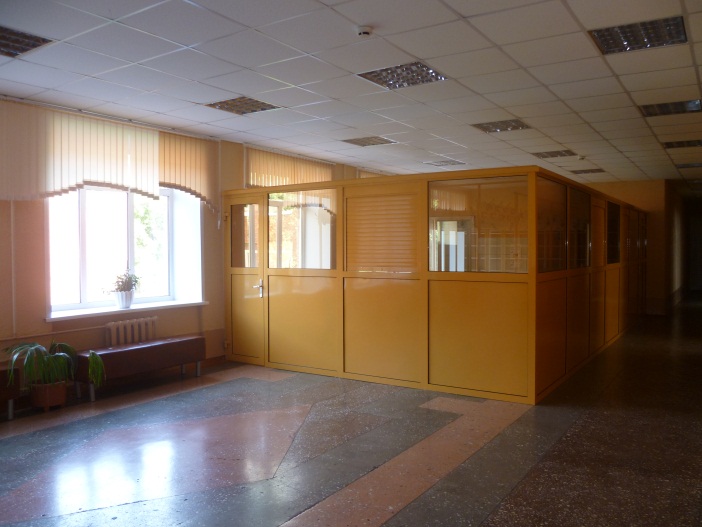 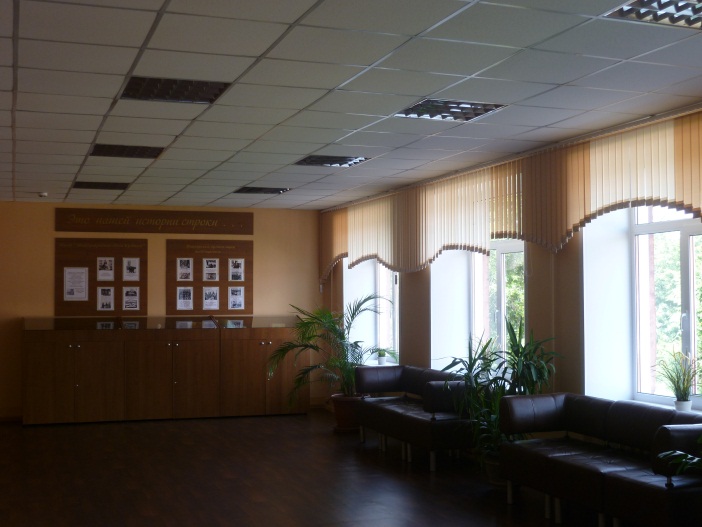 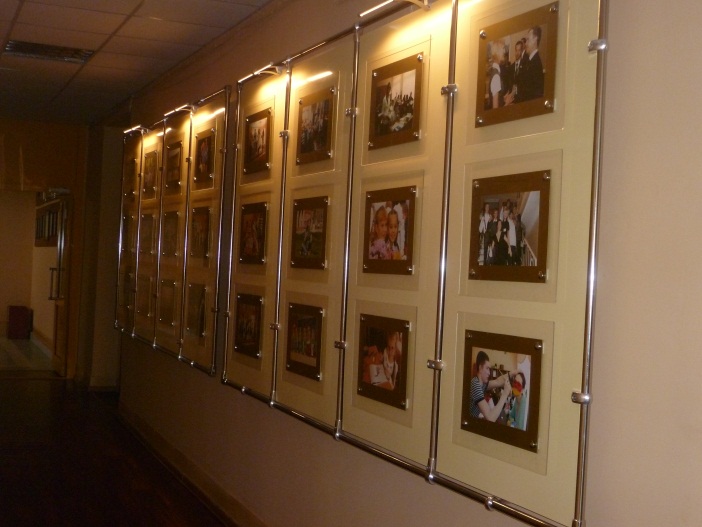 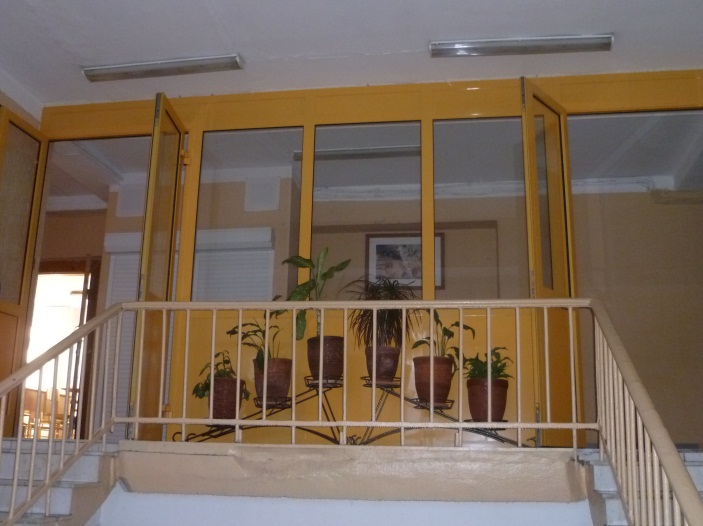 Директор Фонда		     			Огоньян С.В.Ревизор Фонда		            			Яковлева Е.А.№ п/пРасходСумма1.Изготовление гербовой печати, штампаИзготовление фасадных вывесок2 860 руб.004 070 руб.002.Приобретение линолеума в кабинет ритмики58 090 руб.003.Изготовление и установка против   дымной перегородки (2 этаж)50 000 руб.004.Прохождение курсов повышения квалификации (зам.директора по АХР)3 500 руб.005.Изготовление москитных сеток в помещение столовой7 400 руб.006.Сувенирная продукция для награждения учеников на празднике «Лестница Успеха»8 840 руб.007.Замена фильтров в питьевых фонтанчиках5 600 руб.008.Банер к 70-летию Кузбасса660 руб. 009.Хозяйственные нуждыОткрытие лагеря дневного пребывания детей20 000 руб.0010.Организация и проведение традиционных гимназических мероприятий40 000 руб.00                                                                          ИТОГО:201 020 руб.00№ п/пВиды выполненных работСтоимость1.Установка подвесного потолка «Армстронг» со встроенными светильниками - 104 кв.м (1 этаж)- 104 кв.м (2 этаж левое крыло)101 500 руб.002.Изготовление и установка окон ПВХУчительская (филиал гимназии) – 1 шт.2й этаж левое крыло – 5 шт.Кабинет № 26 – 3 шт.Комната технического персонала – 1 шт.Кабинет физики – 3 шт.Кабинет биологии – 4 шт.Тренерская – 1 шт.Музей – 2 шт.Методический кабинет – 2 шт.382 568 руб. 623.Двери на запасные выходы 1 этаж – 2 шт.54 000 руб.004.Изготовление и установка раздевалки для учеников 9-11-х классов288 400 руб. 00 5.Жалюзи -коридоры 1,2 этажи-раздевалки-методический кабинет-музей-учительская (филиал)-приёмная- затемнение в кабинеты №17,18,21,26,31, английский язык (филиал)55 036 руб.006.Строительные материалы для ремонта коридоров, фасада, кабинетов, спортивного зала79 521 руб.007.Стенд для фотографий (2-й этаж)30 240 руб.008.Мягкая мебель13 800 руб.009.Ремонт и покраска входной двери14 280 руб.0010.Хозяйственные нужды20 000 руб.0011.Доска-витрина – 2 шт.12 920 руб.00ИТОГО:ИТОГО:1 052 265 руб.62